Practice Under, On, BehindTell where these dogs are hiding. Use the words “on”, “under” and “behind” to describe their location.Read Shampoodle by Joan Holub. Stop after each page and tell if the dogs are “on” something, “under” something or “behind” something. 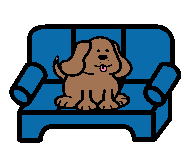 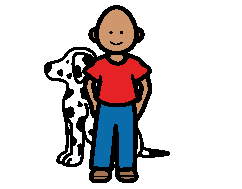 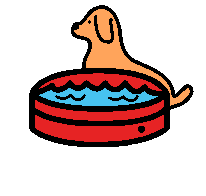 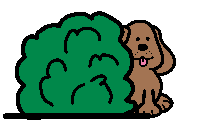 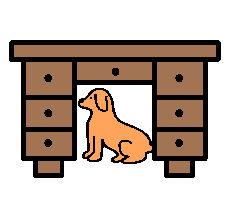 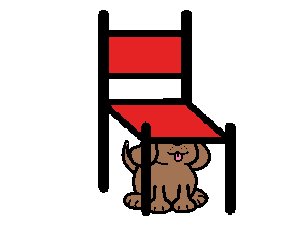 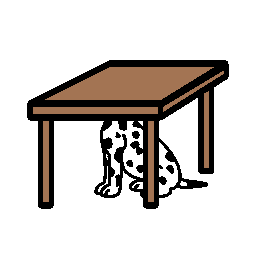 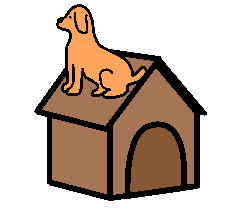 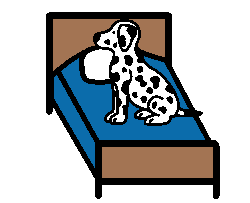 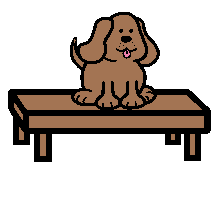 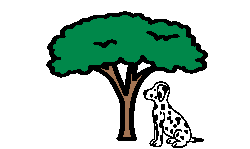 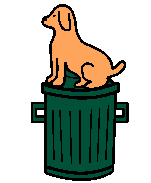 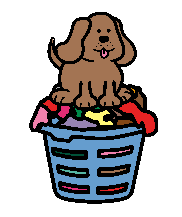 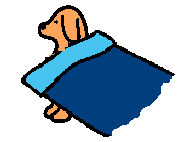 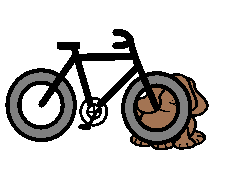 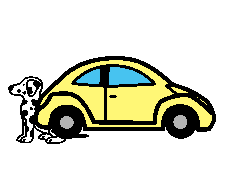 